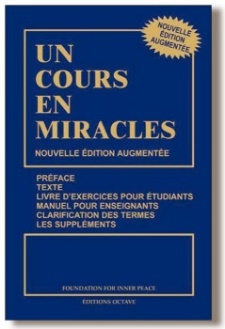 Liens et références à :Un Cours En Miracles - QuébecPOUR NOUS JOINDRE SUR INTERNET :Le site Internethttps://uncoursenmiraclesquebec.com/Sur YouTubehttp://www.youtube.com/c/UnCoursEnMiraclesQuébecInscription aux envois par courriel : Communication hebdomadaireCliquer et envoyer un courriel vide par ce liencomm_hebdo_ucemq@getresponse.netAudio et vidéo de la rencontre virtuelle du dimancheCliquer et envoyer un courriel vide par ce lienenr_ucemq_dim@getresponse.netLivre en format PDFCopie intégrale, partage gratuit et légal – à téléchargerhttp://www.uncoursenmiraclesurtext.com/uploads/1/9/2/3/1923751/un_cours_en_miracles.pdfRencontres virtuelles en direct : Accédez à la plateforme Zoom :Dimanche : https://zoom.us/j/468956203Groupe Gatineau : https://zoom.us/j/615677968